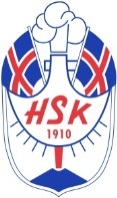 Héraðsmót í körfuknattleik 2013Minnibolti karla og kvennaMótið var haldið á  Flúðum 3. maíÞátttökulið voru Hrunamenn, Hamar, Þór og Hekla. 

Minnibolti karla - lokastaða
1. Hrunamenn
2. Þór
3. Hamar4. Hekla
Minnibolti kvenna - lokastaða
1. Hrunamenn eldri
2. Hamar
3. Hrunamenn yngri4. Hekla

Á sama stað fyrr um daginn mættu krakkar í 4.-5. bekk og spiluðu nokkra leiki. Þar voru á ferðinni efnilegir krakkar sem eiga vafalítið framtíðina fyrir sér í körfunni. 
